.Intro: 16DEDICATION: To Manuel Ortega (Adela’s father)[1-8]: Right MAMBO CROSS, HOLD, Right HINGE TURN & CROSS, HOLD.[9-16]: Right SIDE, HOLD, RECOVER, HOLD, Right BEHIND, SIDE, CROSS, HOLD.[17-24]: Left ROCK FORWD. & SIDE, Left BEHIND, SIDE, CROSS, HOLD.[25-32]: Left HINGE TURN & CROSS, HOLD, Left MAMBO CROSS, HOLD.[33.40]: Left ¼ TURN & Right BACK, SIDE, CROSS, HOLD, Left ¼ TURN & Left MANBO ROCK, HOLD.[41-48]: Right SWEEP, STEP, Left SWEEP, STEP, Right Baclk MAMBO ROCK, HOLD.[49-56]: Right ¾ HINGE TURN, Left STEP, HOLD, Right STEP /Blending Left Knee, RECOVER,[57-64]: Right Reverse RUMBA BOX.START AGAINRESTART: During wall sixth (6ª), dance until count 48, but instead to step right forward in count 7, do Hold for two times (counts 7,8), and start again from the beginning (you are facing at 9:00).Let Go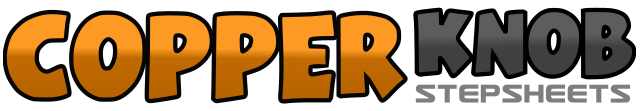 .......Count:64Wall:4Level:Improver.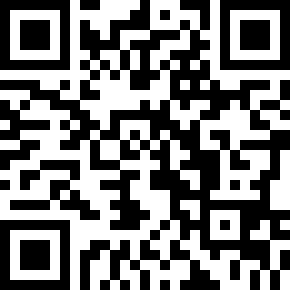 Choreographer:Chatti the Valley (ES) & Adela Ortega (ES) - June 2020Chatti the Valley (ES) & Adela Ortega (ES) - June 2020Chatti the Valley (ES) & Adela Ortega (ES) - June 2020Chatti the Valley (ES) & Adela Ortega (ES) - June 2020Chatti the Valley (ES) & Adela Ortega (ES) - June 2020.Music:Let Go - Weeping WillowsLet Go - Weeping WillowsLet Go - Weeping WillowsLet Go - Weeping WillowsLet Go - Weeping Willows........1Step right to right side2Recover weight on left foot3Cross right over left4Hold5¼ turn right, step left back6¼ turn right, step right to right side (6:00)7Cross left over right8Hold1Step right to right side2Hold3Recover weight on left4Hold5Step right behind left foot6Step left to left side7Cross right over left8Hold1Step left forward2Recover weight on right foot3Step left to left side4Recover weight on right foot5Step left behind right foot6Step right to right side7Cross left over right8Hold1¼ turn left, step right back2¼ turn left, step left to left side (12:00)3Cross right over left4Hold5Step left to left side6Recover weight on right foot7Cross left over right8Hold1¼ turn left, step right back (9:00)2Step left to left side3Cross right over left4Hold5¼ turn left, step left forward (6:00)6Recover weight on right foot7Step left back8Hold1Sweep right foot from front to back2Step right back3Sweep left foot from front to back4Step left back5Step right back6Recover weight on left foot7Step right forward8Hold1¼ turn right, step left back2½ turn right, step right forward (3:00)3Step left forward4Hold5Step right forward, blending left knee6Hold7Recover weight on left foot8Hold1Step right to right side2Step left beside right foot3Step right back4Hold5Step left to left side6Step right beside left foot7Step left forward8Hold